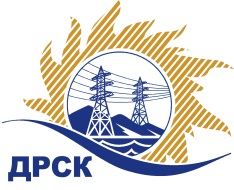 Акционерное Общество«Дальневосточная распределительная сетевая  компания»     (АО «ДРСК»)Протокол №04/УКС-Рзаседания Закупочной комиссии по запросу предложений в электронной форме  на право заключения договора на выполнение работ: «Мероприятия по строительству и реконструкции для технологического присоединения потребителей (в том числе ПИР) на территории филиала «ЭС ЕАО».  (Лот № 137).СПОСОБ И ПРЕДМЕТ ЗАКУПКИ:запрос предложений в электронной форме  на право заключения договора на выполнение работ: «Мероприятия по строительству и реконструкции для технологического присоединения потребителей (в том числе ПИР) на территории филиала «ЭС ЕАО».  (Лот № 137).КОЛИЧЕСТВО ПОДАННЫХ ЗАЯВОК НА УЧАСТИЕ В ЗАКУПКЕ: 2 (две) заявки.КОЛИЧЕСТВО ОТКЛОНЕННЫХ ЗАЯВОК: 0 (ноль) заявок.ВОПРОСЫ, ВЫНОСИМЫЕ НА РАССМОТРЕНИЕ ЗАКУПОЧНОЙ КОМИССИИ:О  рассмотрении результатов оценки заявок.О признании заявок соответствующими условиям Документации о закупке.О проведении переторжки.По вопросу № 1Признать объем полученной информации достаточным для принятия решения.Принять к рассмотрению заявки следующих участников:По вопросу № 2Признать заявки ООО "Сельэлектрострой" 
ИНН/КПП 7901542241/790101001 
ОГРН 113790100122АО "Востоксельэлектросетьстрой" 
ИНН/КПП 2702011141/272501001 
ОГРН 1022701403944соответствующими условиям Документации о закупке и принять их к дальнейшему рассмотрению.По вопросу № 3Провести переторжку;Предметом переторжки является цена заявки за единицу продукции;Допустить к участию в переторжке заявки следующих Участников: ООО "Сельэлектрострой", АО "Востоксельэлектросетьстрой".Определить форму переторжки: заочная;Назначить переторжку на 14:00 часов (по местному времени Организатора) 18.01.2019 г.;Место проведения переторжки: Единая электронная торговая площадка (АО «ЕЭТП»), по адресу в сети «Интернет»: https://rushydro.roseltorg.ru.Секретарь Закупочной комиссии1 уровня АО «ДРСК                                              ____________________          Елисеева М.Г.Исп. Чуясова.Тел. (4162) 397-268город Благовещенск«16» января 2019 года№п/пДата и время регистрации заявкиНаименование, ИНН Участника и/или его идентификационный номер12.12.2018 06:59ООО 'Сельэлектрострой' 
ИНН/КПП 7901542241/790101001 
ОГРН 113790100122613.12.2018 04:48АО "Востоксельэлектросетьстрой" 
ИНН/КПП 2702011141/272501001 
ОГРН 1022701403944№п/пДата и время регистрации заявкиНаименование, адрес и ИНН Участника и/или его идентификационный номерЦена заявки, руб. без НДС(суммарная стоимость одной единицы)Примечания12.12.2018 06:59ООО "Сельэлектрострой"
ИНН/КПП 7901542241/790101001 
ОГРН 113790100122636 931 559.00Начальная (максимальная) цена лота представлена в виде цен на каждую единицу товара, работы, услуги согласно приложению к Документации о закупке. 13.12.2018 04:48АО "Востоксельэлектросетьстрой" 
ИНН/КПП 2702011141/272501001 
ОГРН 102270140394436 931 961.00Начальная (максимальная) цена лота представлена в виде цен на каждую единицу товара, работы, услуги согласно приложению к Документации о закупке. №п/пНаименование, ИНН Участника и/или его идентификационный номерЦена заявки, руб. без НДС(суммарная стоимость одной единицы)Возможность применения приоритета в соответствии с 925-ПП ООО "Сельэлектрострой"
ИНН/КПП 7901542241/790101001 
ОГРН 113790100122636 931 559.00НетАО "Востоксельэлектросетьстрой" 
ИНН/КПП 2702011141/272501001 
ОГРН 102270140394436 931 961.00Нет